ScopeThis Austroads Technical Specification ATS 3480 sets out the requirements for the following treatments to the surface of bituminous pavements:improving the surface texture of sprayed seals by removing excess binder (‘Retexturing‘); andremoving unwanted materials such as petrol, oil, grease, lichen and other grime from road surfaces (‘Surface Cleaning’).DefinitionsThe definitions in AP–C87-15 apply to this Specification.Referenced DocumentsThe following documents are referenced in this Specification:AustroadsAP–C87-15	Austroads Glossary of TermsAGPT–T250-08 	Modified Surface Texture Depth (Pestle Method)AGPT–T254-20 	Stripping of Aggregate from Spayed SealsAGAM–T013-16	Pavement Surface Texture Measurement with a Laser ProfilometerQuality System RequirementsThe Contractor must prepare and implement a Quality Plan that includes:details of all equipment and plant to be used;procedures/work instructions;names of key personnel and their site duties and contact details;details of the proposed waste disposal method for both liquid and solid waste, including details of licensed disposal sites; Inspection and Test Plans (ITP) that address the requirements of this Specification; anda Safety Plan and/or applicable Safe Working Method Statements.Plant and MaterialsThis Clause 5 applies if waterblasting is permitted under the Contract.The Contractor is responsible for the storage of all plant, equipment and materials.The retexturing and surface cleaning machine must:be a self-contained system which uses high pressure water jets to remove the excess binder and unwanted materials from the road surface;incorporate a suction system which is capable of removing all the dislodged particles of binder or other materials being removed, and sprayed water;be capable of carrying both the waterblasting equipment and a full load of waste material; have a storage facility to house the waste material until disposal;be capable of adjusting the water pressure to achieve the required degree of binder removal without damaging the seal; be designed to minimise the need for personnel to undertake on-ground duties when the machine is operation; and incorporate an emergency stop mechanism which can be easily accessed from outside the vehicle.The Contractor must:supply all water required for the waterblasting;where necessary, obtain permits and licences for water and pay any associated charges to the appropriate authority;if water is not sourced from a reticulated water supply, maintain a record of the water drawn from other sources; andprovide the Principal with all records demonstrating compliance with this clause.Trial Retexturing TreatmentIf specified, or if directed by the Principal, the Contractor must undertake a trial of the retexturing treatment.Each trial must:be undertaken on an area of at least 100 m2 which has a surface that is representative of the sector being treated;be undertaken using the equipment and processes proposed to be used for the remainder of the Works; andachieve all the criteria specified in this Specification.The Contractor must provide test results in accordance with Clause 7 and photographs of the tests being undertaken which demonstrate that the trial waterblasting complies with this Specification.If the trial does not achieve the specified criteria, the Contractor must adjust/modify the equipment or methodology and repeat the trial until the specified surface texture is achieved.Separate payment will not be made for trials of the treatment.Testing and ConformanceGeneralA Lot is a homogenous area not exceeding 400 m2 which is treated in a uniform manner. Except at intersections or if specified otherwise, a Lot is limited to an individual lane.If specified in the Contract, payment will be made at a reduced rate for ’Conditionally Conforming‘ Lots (i.e, work which is marginally outside the criteria specified for Conforming work).Some areas may be specified as being exempt from testing (such as gritted areas, asphalt surfaces and distressed areas). In these areas, conformance will be determined by a visual assessment of the Works.Texture DepthTexture Depth will be determined by a continuous visual assessment of the process and testing carried out in accordance with Table 7.4.Table 7.4:	 Test FrequencyNotes:An alternative test may be specified in the Contract.Where a lane is treated, one test must be conducted at each of the following locations:a)	the left wheel path;b)	the right wheel path; andc)	the mid-point of the left wheel path and the right wheel path.Unless alternative values for Conforming and/or Conditionally Conforming Texture Depth are specified elsewhere in the Contract, the values specified in Table 7.5 will be used to determine whether the Works are Conforming, Conditionally Conforming or Non-conforming.Table 7.5:	Classification of Texture DepthAggregate RetentionThe degree of aggregate retention is visually assessed. In marginal cases, the Principal may direct that nominated areas be tested in accordance with AGPT-T254-20 (or an equivalent test method for aggregate stripping) for assessment in accordance with Table 7.6.  Any such testing is at the Contractor’s expense.Table 7.6:	Aggregate StrippingNote:Alternative values for conforming and / or conditionally conforming may be specified in the ContractNon-conforming WorkThe retexturing treatment must not result in the road surface being damaged, which includes any of the following:excessive removal of the binder;stripping of the sealing aggregate;removal of the seal and underlying pavement layers; andscouring damage to underlying pavement layers or other base materials.The Contractor must rectify any damaged pavement or any area with a texture depth or aggregate stripping outside the limits specified in Table 7.5 and Table 7.6 respectively (including at the overlap of treatment runs).Rectification must be carried out within 5 working days unless resealing is required, in which case the resealing must be carried out as soon as practicable.Waste ManagementThe Contractor owns all waste material generated by the treatment and must dispose of the waste in accordance with any applicable environmental legislation.Liquid waste must be disposed of at a treatment plant registered by the applicable environmental authority to accept the type of waste generated.Solid waste must be disposed of at a waste facility licensed to accept the type of waste material generated. Subject to satisfying all applicable environmental requirements, the solid waste may remain at the site for a period not exceeding 7 days prior to disposal.The Contractor must provide records/certification proving that the waste has been disposed of at a waste management facility in accordance with applicable environmental legislation. The records/certification must include date, quantity and nature of the disposed material and contact details of the facility.RecordsThe Contractor must provide a Lot Package Report, which includes the following details, within 7 days of completion of the Lot:details of the location where the work is undertaken (such as road name, chainage, lane/carriageway identification);date and start and finish times;area of pavement treated in square metres;details of traffic control in place;any non-conformances/defective work; location and details of testing of the Lot; details of the rectification of any non-conforming/defective work; andrecords of the waste disposal in accordance with Clause 8.5.The Contractor must ensure that where a representative of the Principal is on site during waterblasting, that representative is provided with a copy of the Job Completion Report and given the opportunity to acknowledge receipt of the report.The Principal may provide a proforma for the Lot Package Report.Annexure A:	Summary of Hold Points, Witness Points and RecordsThe following is a summary of the Witness Points/Hold Points that apply to this specification and the Records that the Contractor must submit to the Principal to demonstrate compliance with this specification.Amendment RecordAUSTROADS TECHNICAL SPECIFICATION ATS3480Bituminous Surface Retexturing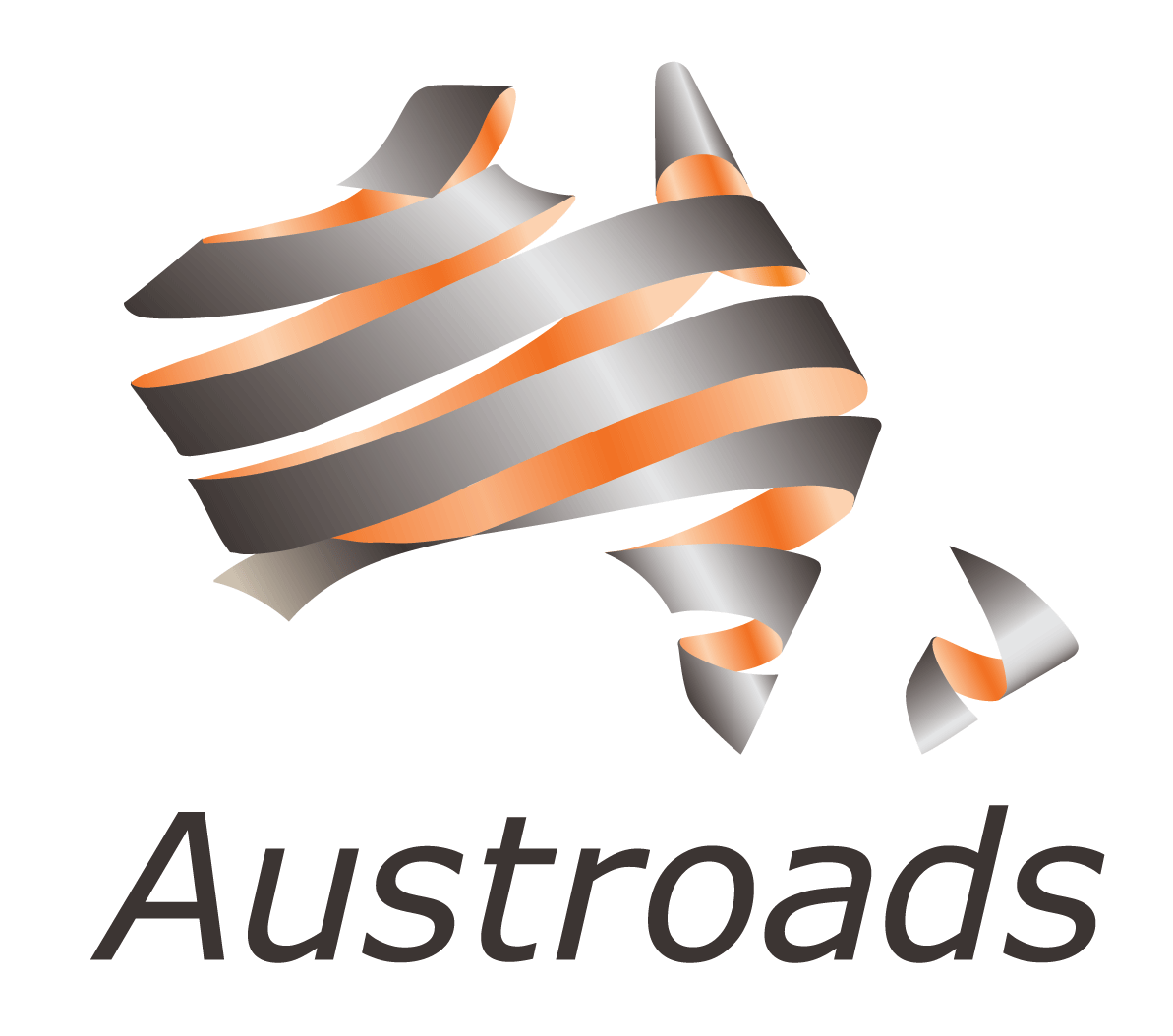 HOLD POINT 1HOLD POINT 1Process HeldCommencement of retexturing treatment.Submission DetailsThe Quality Plan must be provided at least 21 days prior to the commencement of the surface retexturing work.HOLD POINT 2HOLD POINT 2Process HeldCommencement of retexturing treatment.Submission DetailsEvidence of a successful trial which demonstrates that the treatment will achieve the specified surface texture.PropertyTest procedureTest frequencySensor Measured Texture DepthAGAM–T013-16Continuous; reported as mean value in each wheel path per LotSurface Texture DepthAGPT–T250-08 (1)3 tests per Lot (2)Mean Texture Depth (mm)Mean Texture Depth (mm)Mean Texture Depth (mm)Mean Texture Depth (mm)Mean Texture Depth (mm)Seal TreatmentNon -conformingConditionally conformingConformingConditionally conformingNon-conformingSeal Treatment< 0.80.8 to 1.01.0 to 1.61.6 to 1.8> 1.8Size 5< 1.21.2 to 1.31.3 to 1.81.8 to 2.0> 2.0Size 7< 1.31.3 to 1.51.5 to 2.52.5 to 3.0> 3.0Size 10< 1.71.7 to 2.02.0 to 4.04.0 to 4.5> 4.5Size 14< 1.21.2 to 1.31.3 to 2.42.4 to 2.7> 2.7Size 14/7Degree of Aggregate Stripping(1)Classification0 to 2Conforming3 to 5 Conditionally Conforming – The work is to be retested within one month prior to the end of the Defects Liability Period. If the Degree of Aggregate Stripping has increased since it was last tested, the work must be rectified before the end of the Defects Liability PeriodGreater than 5Non-conforming HOLD POINT 3HOLD POINT 3Process HeldRectification of defective work.Submission DetailsProposed method of rectifying the defective work.ClauseHold pointWitness pointRecord4.1Commencement of retexturing treatment.Quality Plan5.4Any permits, licences and records required for the supply of water.6.3Commencement of retexturing treatment.Test results showing that the trial waterblasting complies with this Specification7.8Rectification of defective work.Proposed method of rectifying the defective work8.5Record of disposal at waste facility9.1Lot Package ReportAmendment no.Clauses amendedActionDate-New specificationNewMay 2020KeyFormatChange in formatSubstitutionOld clause removed and replaced with new clauseNewInsertion of new clauseRemovedOld clauses removed